Remember to check the back page of the Express to find any RSVP Forms!!They are easy to cut out without cutting up any pertinent info! Completed forms and any payment due should be deposited in the EVENTS BOX in the Clubhouse card room!_____________________________________________________________________________________FYI: RESIDENTS CLUB ELECTION OF OFFICERS WILL BE HELDTUESDAY, NOVEMBER 14th at 630 pm This year there will be 4 positions open for election or re-election to the following positions, for the 2024-2025 term:President, 1st Vice President, Treasurer, and Secretary.If anyone is interested in running for any of these positions on the RC Board, please contact Linda Alpay, Nominations Chairman (908-770-5514) ASAPOUR  3rd ANNUAL CRAFT FAIR IS NOVEMBER 4thBy now, all our volunteers should be up to date with their assignments for that week and the day of the event. If not, please contact Terry Holland                  (732-606-6217)All you Whiting Station BAKERS- All baked goods should be wrapped, labeled as to what it is and ingredients (especially nuts, flour, gluten free? , sugar free?, etc.) and brought to the clubhouse the day before the fair. Watch for updates on Facebook. Any questions about the bake sale portion should be directed to Debbie Cassens, Bake Sale chairperson, (732-742-2431).PLEASE COME OUT AND SUPPORT THIS OUR BIGGEST FUND-RAISING EVENT!!!Our vendors will have various kinds of items for sale- so start your holiday shopping here and while you’re at it, buy something for yourself!!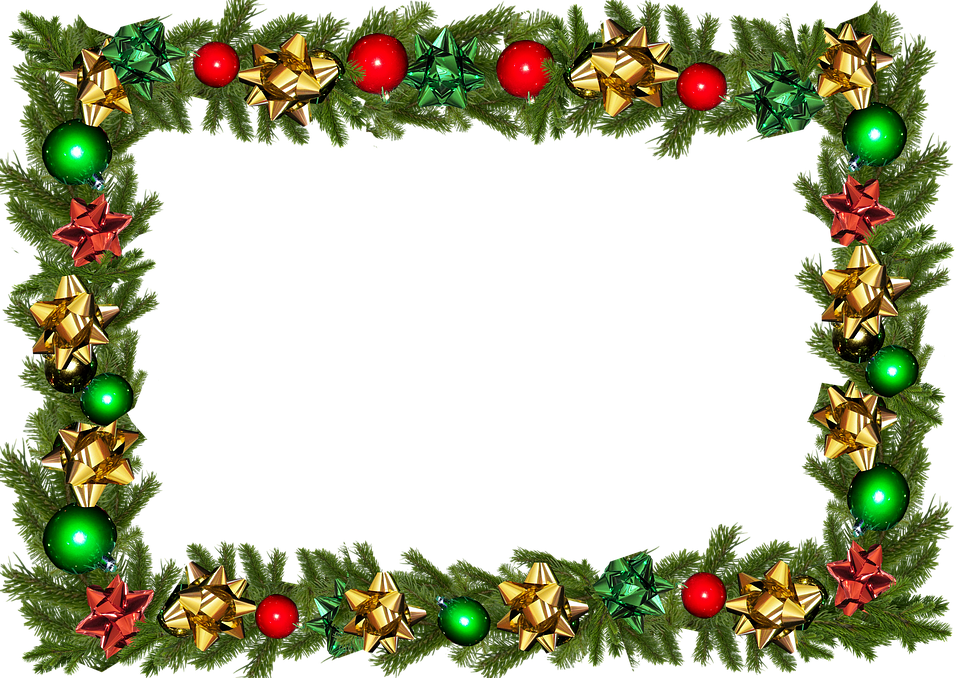 _________________________________________________________________ Everyone is invited to kick the holidays off at theANNUAL TREE LIGHTING!!Tuesday evening, November 28th at 7 PM                   Join us as we unveil and illuminate our beautiful clubhouse Christmas tree and enjoy holiday music and refreshments!As in years past, the Residents Club will be participating in theKEVINS KIDS toy / gift drive 
to help bring holiday cheer to local children who might not otherwise have a happy holiday.There will be a box for donations in the clubhouse**.**Watch for notices on our website and Facebook groups as to how and when to donate unwrapped gifts and/ or cash or check donations to this worthy cause!!We are still and always Seeking Volunteers to be trained on how to Run our BINGO Games and computer program!!So many people enjoy this activity, both afternoon and evening, and we want to be able to continue it. If you are one of these people, please consider helping!! We need a few volunteers, so it doesn’t always fall on the same folks! Thank you in advance! please contact Deb Cassens (732-742-2431) or email the RC at wsresidentsclub323@yahoo.com